ЧЕРКАСЬКА ОБЛАСНА РАДАР І Ш Е Н Н Я06.03.2020 										№ 36-24/VIIПро внесення зміндо рішення обласної радивід 11.10.2019 № 32-12/VIIВідповідно до статті 59 Закону України "Про місцеве самоврядування
в Україні", враховуючи листи Управління охорони здоров’я Черкаської обласної державної адміністрації від 04.02.2020 № 517/02/12-01-18, комунального закладу "Обласний дитячий санаторій "Пролісок" Черкаської обласної ради" від 04.02.2020 № 58, обласна рада в и р і ш и л а:1. Внести до рішення обласної ради від 11.10.2019 № 32-12/VII
"Про реорганізацію КОМУНАЛЬНОГО ЗАКЛАДУ "ОБЛАСНИЙ ДИТЯЧИЙ САНАТОРІЙ "ПРОЛІСОК" ЧЕРКАСЬКОЇ ОБЛАСНОЇ РАДИ" зміни, замінивши в тексті рішення слова "КОМУНАЛЬНЕ НЕКОМЕРЦІЙНЕ ПІДПРИЄМСТВО "ОБЛАСНИЙ ДИТЯЧИЙ САНАТОРІЙ "ПРОЛІСОК" ЧЕРКАСЬКОЇ ОБЛАСНОЇ РАДИ" в зазначених відмінках словами "КОМУНАЛЬНЕ НЕКОМЕРЦІЙНЕ ПІДПРИЄМСТВО "ЧЕРКАСЬКИЙ ОБЛАСНИЙ ЦЕНТР МЕДИЧНОЇ РЕАБІЛІТАЦІЇ ТА ОЗДОРОВЛЕННЯ ДІТЕЙ "ПРОЛІСОК" ЧЕРКАСЬКОЇ ОБЛАСНОЇ РАДИ" у відповідних відмінках.2. Контроль за виконанням рішення покласти на постійні комісії обласної ради з питань охорони здоров’я і з питань комунальної власності, підприємництва та регуляторної політики.Голова									А. ПІДГОРНИЙ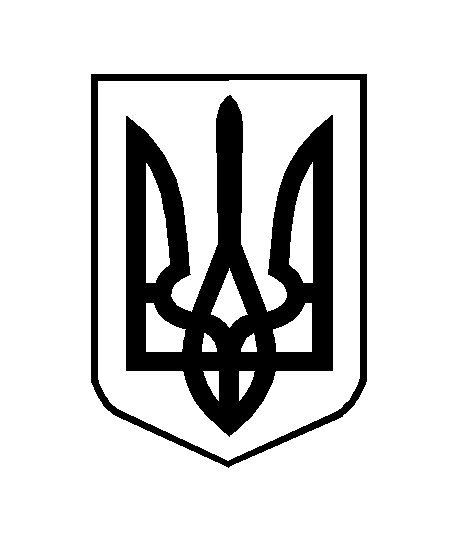 